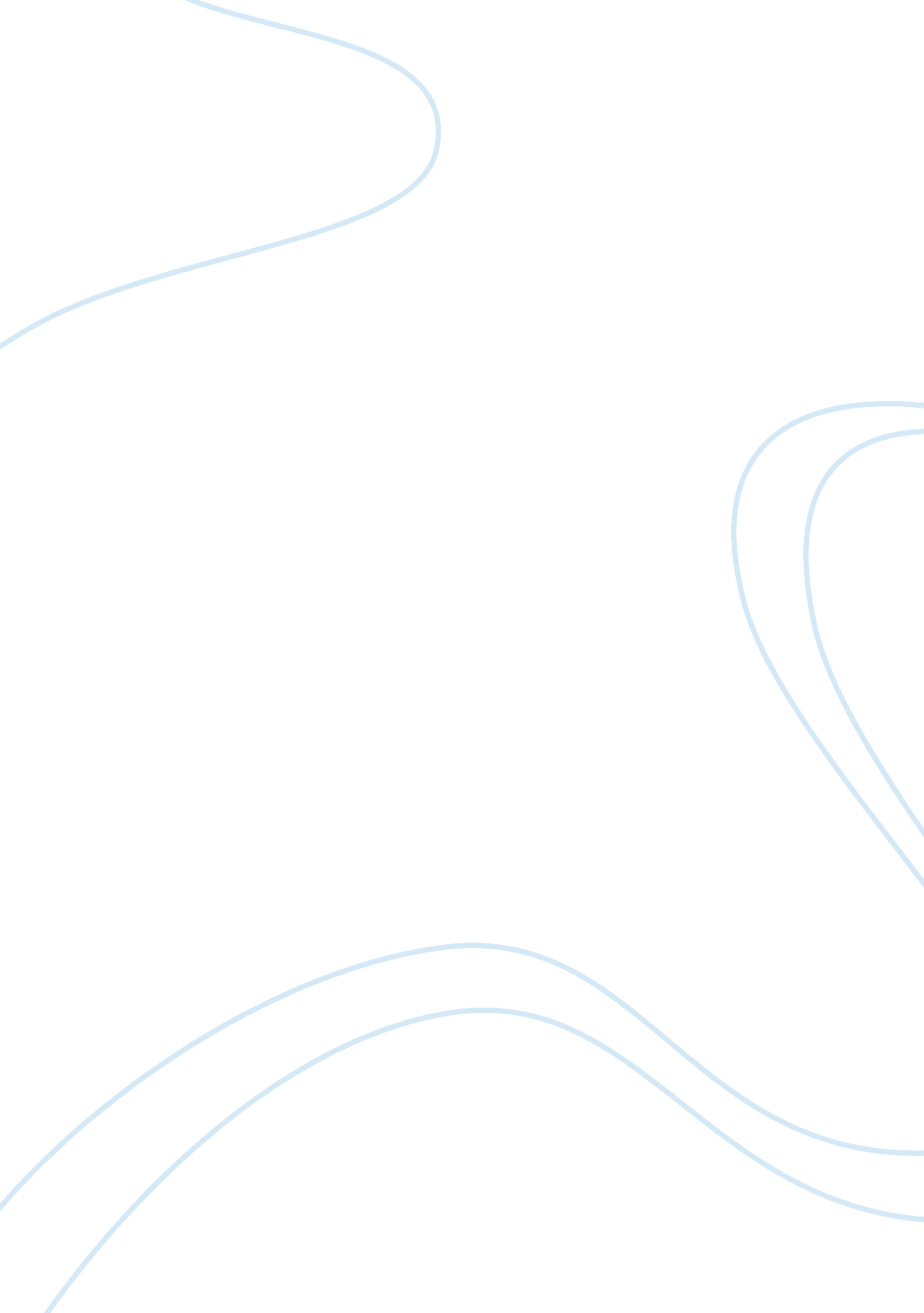 PertussisLiterature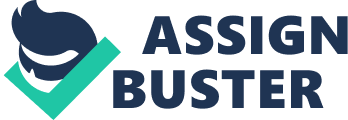 Perquisite has made a reemergence In well-vaccinated populations. Pathogenic adaptation and the decrease In strength are most likely the cause of the reemergence of perquisite. There is pressure for vaccine research because of the resurgence of the pathogen. Perquisite remains one of the leading causes of vaccine preventable deaths in infants under 1 year of age. Perquisite is a Gram-negative, bacillus called Bordello perquisite. This bacterium binds to the ciliated epithelial cells in the misanthropy of the upper respiratory tract. Disease presentation depends on age and history of previous Infection or vaccination. Young Infants present apneas and occasions, with or without disease symptoms. Adults and teens usually show mild symptoms, and have a typical prolonged cough. The human Forestalled are classified as anamorphic, but there is evidence of genetic variation in B. perquisite. As far as vaccines, there are two types of licensed perquisite vaccines. The first generation is whole cell vaccines (Wows), which are killed cells. The second generation Is cellular vaccines (Cave), which contain virulence factors. The Wows contain whole dead cells that can cause more adverse effects compared to Cave, which have been gradually replacing Wows. Some of the virulence factors that the CAB uses are pertains, filamentous humiliating, two familiar corpses, and chemically detoxified perquisite toxin. Wows induce type 1 helper T cells, which assist isotonic T cells. Wows also induce a broad antibody response against a range of surface antigens. Oafs induce type 2 helper T cells, which assist B cells. It causes a high antibody response against the vaccine antigens presented. Both of these vaccines give satisfactory long-term protection against perquisite. WAC Is estimated to protect for 4-12 years and the PVC could last 5-7 years. Programs to vaccinate began in the sass with the WAC. This caused a dramatic drop in mortality and morbidity in children. Perquisite disappeared in the industrialized world in the ass and ass. Infants that are too young to be fully vaccinated are at the highest risk for severe disease. Adolescence and adults are prone to mild Illness from perquisite. There has been a steady Increase, since the ass, In cases of perquisite In countries with successful and long lasting vaccination programs. The two key factors responsible for the resurgence in vaccinated are the appearance of new B. Reroutes strain variants, ND the gradual loss of the protective immunity from vaccines. This is all still under investigation and depends on the subpopulation and countries reporting. Antigenic mutations in 8. perquisite have been noted all around the world. The fact that B. perquisite strains are more Isolated in vaccinated populations than In non-vaccinated populations supports the possibility of mutation of the bacteria. Immune pressure on B. perquisite can eventually cause functional inactivation or complete deletion of genes coding for them. B. perquisite strains may be able to evade the effectiveness of vaccines being given. Human perquisite specific immune mechanisms protect against disease rather than infection, and are not long lived. Ant-perquisite antibodies can minimize Infection by preventing attachment to respiratory epithelial cells by neutralizing toxins and by removing bacteria through postulation and compliment- Perquisite infection induces Gig antibodies. There is a wide interest in human and Maurine T-cell responses specific for B. perquisite. Humeral and cell-mediated responses readily react to B. perquisite. So far no single specificity, type or level of effectors mechanism has been declared for protection. Re-evaluation of current Reroutes animal models is necessary in perquisite vaccine research and development. Collecting isolates from the population is also extremely important for the treatment of the new strains of B. perquisite. Studying what is happening with the immune system and how the bacteria have mutated will help prevent many cases of perquisite. I chose this topic because I wanted to learn more about the resurgence of perquisite in vaccinated populations. The article was well written. What I have learned in microbiology definitely helped me understand exactly what the article was saying. Isolating the specific reasons that B. Artists has reemerged is an ongoing study. It is extremely important to collect the specific strains from the population getting sick. These strains will help scientist develop better protection from perquisite. This article focuses on the fact that we need animal models to understand why this disease is reemerging. In order to develop effective vaccines for perquisite these studies are necessary. " Resurgence of Perquisite Calls for Re-evaluation of Perquisite Animal Models. 